Nouvelle République, novembre 2019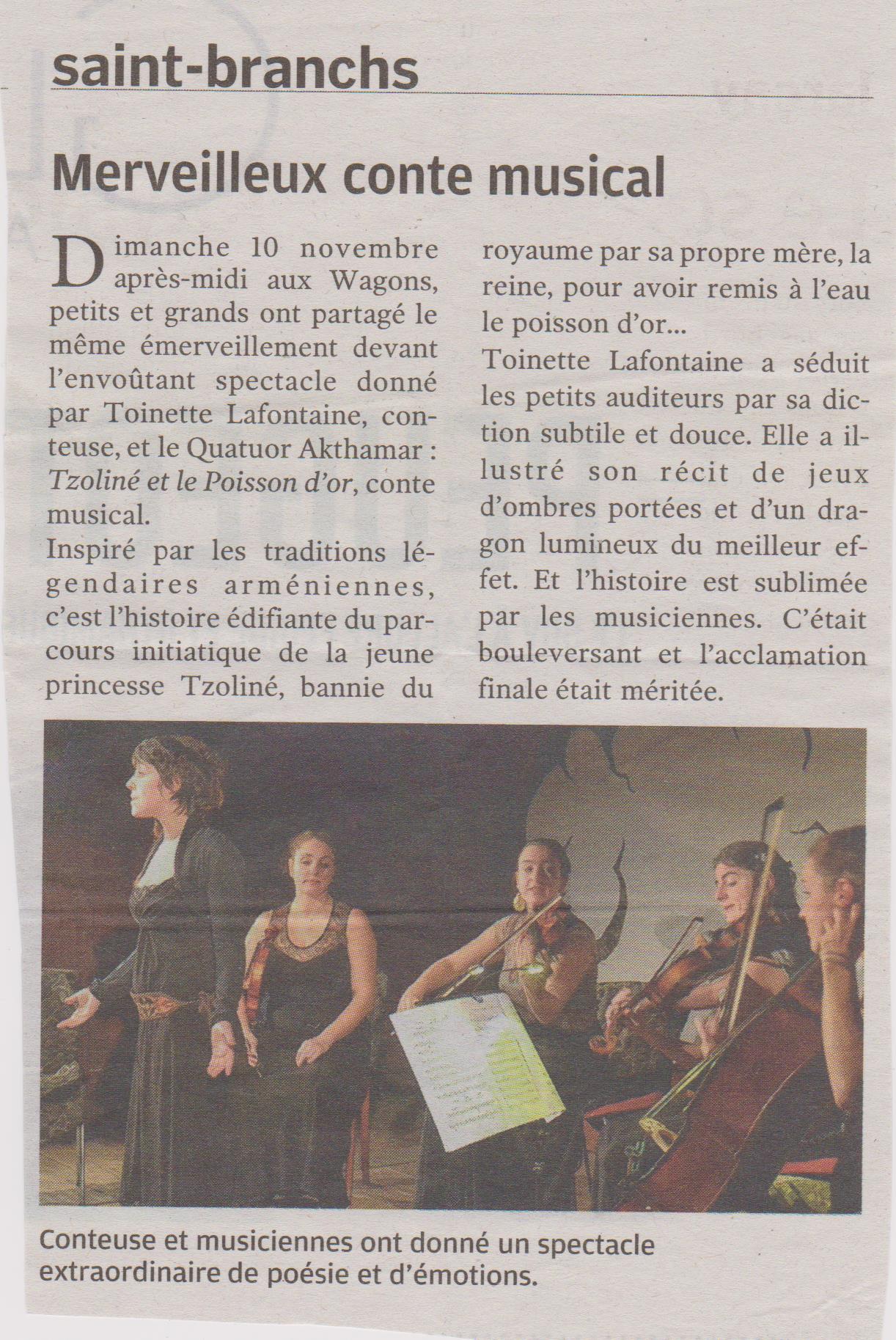 